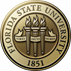 FLORIDA STATE UNIVERSITYUNMANNED AIRCRAFT SYSTEMSFLIGHT APPROVAL REQUEST FORMPrior to submission of this form, the Requestor must review FSU’s Unmanned Aircraft Systems Operation Policy (4-OP-E-7). Specific authorization to operate an Unmanned Aircraft System (UAS) must be granted by FSU’s Director of Emergency Management before any of the following operations are permitted: (1) Flight operations that are launched from any University-owned or -managed property regardless of UAS ownership; and (2) Flight operations that are launched from or fly over any property other than University-owned or -managed, if the UAS is owned by FSU. Provide full details of flight in the fields below. Depending on the intended use and activities associated with the use of the UAS, there may be additional university approvals required before the UAS can be operated on university property or at university events. Prior to submission of this form, the Requestor must review FSU’s Unmanned Aircraft Systems Operation Policy (4-OP-E-7). Specific authorization to operate an Unmanned Aircraft System (UAS) must be granted by FSU’s Director of Emergency Management before any of the following operations are permitted: (1) Flight operations that are launched from any University-owned or -managed property regardless of UAS ownership; and (2) Flight operations that are launched from or fly over any property other than University-owned or -managed, if the UAS is owned by FSU. Provide full details of flight in the fields below. Depending on the intended use and activities associated with the use of the UAS, there may be additional university approvals required before the UAS can be operated on university property or at university events. Prior to submission of this form, the Requestor must review FSU’s Unmanned Aircraft Systems Operation Policy (4-OP-E-7). Specific authorization to operate an Unmanned Aircraft System (UAS) must be granted by FSU’s Director of Emergency Management before any of the following operations are permitted: (1) Flight operations that are launched from any University-owned or -managed property regardless of UAS ownership; and (2) Flight operations that are launched from or fly over any property other than University-owned or -managed, if the UAS is owned by FSU. Provide full details of flight in the fields below. Depending on the intended use and activities associated with the use of the UAS, there may be additional university approvals required before the UAS can be operated on university property or at university events. Prior to submission of this form, the Requestor must review FSU’s Unmanned Aircraft Systems Operation Policy (4-OP-E-7). Specific authorization to operate an Unmanned Aircraft System (UAS) must be granted by FSU’s Director of Emergency Management before any of the following operations are permitted: (1) Flight operations that are launched from any University-owned or -managed property regardless of UAS ownership; and (2) Flight operations that are launched from or fly over any property other than University-owned or -managed, if the UAS is owned by FSU. Provide full details of flight in the fields below. Depending on the intended use and activities associated with the use of the UAS, there may be additional university approvals required before the UAS can be operated on university property or at university events. Prior to submission of this form, the Requestor must review FSU’s Unmanned Aircraft Systems Operation Policy (4-OP-E-7). Specific authorization to operate an Unmanned Aircraft System (UAS) must be granted by FSU’s Director of Emergency Management before any of the following operations are permitted: (1) Flight operations that are launched from any University-owned or -managed property regardless of UAS ownership; and (2) Flight operations that are launched from or fly over any property other than University-owned or -managed, if the UAS is owned by FSU. Provide full details of flight in the fields below. Depending on the intended use and activities associated with the use of the UAS, there may be additional university approvals required before the UAS can be operated on university property or at university events. Prior to submission of this form, the Requestor must review FSU’s Unmanned Aircraft Systems Operation Policy (4-OP-E-7). Specific authorization to operate an Unmanned Aircraft System (UAS) must be granted by FSU’s Director of Emergency Management before any of the following operations are permitted: (1) Flight operations that are launched from any University-owned or -managed property regardless of UAS ownership; and (2) Flight operations that are launched from or fly over any property other than University-owned or -managed, if the UAS is owned by FSU. Provide full details of flight in the fields below. Depending on the intended use and activities associated with the use of the UAS, there may be additional university approvals required before the UAS can be operated on university property or at university events. Prior to submission of this form, the Requestor must review FSU’s Unmanned Aircraft Systems Operation Policy (4-OP-E-7). Specific authorization to operate an Unmanned Aircraft System (UAS) must be granted by FSU’s Director of Emergency Management before any of the following operations are permitted: (1) Flight operations that are launched from any University-owned or -managed property regardless of UAS ownership; and (2) Flight operations that are launched from or fly over any property other than University-owned or -managed, if the UAS is owned by FSU. Provide full details of flight in the fields below. Depending on the intended use and activities associated with the use of the UAS, there may be additional university approvals required before the UAS can be operated on university property or at university events. Prior to submission of this form, the Requestor must review FSU’s Unmanned Aircraft Systems Operation Policy (4-OP-E-7). Specific authorization to operate an Unmanned Aircraft System (UAS) must be granted by FSU’s Director of Emergency Management before any of the following operations are permitted: (1) Flight operations that are launched from any University-owned or -managed property regardless of UAS ownership; and (2) Flight operations that are launched from or fly over any property other than University-owned or -managed, if the UAS is owned by FSU. Provide full details of flight in the fields below. Depending on the intended use and activities associated with the use of the UAS, there may be additional university approvals required before the UAS can be operated on university property or at university events. Prior to submission of this form, the Requestor must review FSU’s Unmanned Aircraft Systems Operation Policy (4-OP-E-7). Specific authorization to operate an Unmanned Aircraft System (UAS) must be granted by FSU’s Director of Emergency Management before any of the following operations are permitted: (1) Flight operations that are launched from any University-owned or -managed property regardless of UAS ownership; and (2) Flight operations that are launched from or fly over any property other than University-owned or -managed, if the UAS is owned by FSU. Provide full details of flight in the fields below. Depending on the intended use and activities associated with the use of the UAS, there may be additional university approvals required before the UAS can be operated on university property or at university events. Prior to submission of this form, the Requestor must review FSU’s Unmanned Aircraft Systems Operation Policy (4-OP-E-7). Specific authorization to operate an Unmanned Aircraft System (UAS) must be granted by FSU’s Director of Emergency Management before any of the following operations are permitted: (1) Flight operations that are launched from any University-owned or -managed property regardless of UAS ownership; and (2) Flight operations that are launched from or fly over any property other than University-owned or -managed, if the UAS is owned by FSU. Provide full details of flight in the fields below. Depending on the intended use and activities associated with the use of the UAS, there may be additional university approvals required before the UAS can be operated on university property or at university events. Prior to submission of this form, the Requestor must review FSU’s Unmanned Aircraft Systems Operation Policy (4-OP-E-7). Specific authorization to operate an Unmanned Aircraft System (UAS) must be granted by FSU’s Director of Emergency Management before any of the following operations are permitted: (1) Flight operations that are launched from any University-owned or -managed property regardless of UAS ownership; and (2) Flight operations that are launched from or fly over any property other than University-owned or -managed, if the UAS is owned by FSU. Provide full details of flight in the fields below. Depending on the intended use and activities associated with the use of the UAS, there may be additional university approvals required before the UAS can be operated on university property or at university events. This Request Form shall be submitted by the Responsible Party at least five (5) business days prior to the proposed flight. Inaccurate or missing information may cause the request to be delayed or rejected.This is a  New Request or  Request to Amend a Previously-Approved Flight OperationThis Request Form shall be submitted by the Responsible Party at least five (5) business days prior to the proposed flight. Inaccurate or missing information may cause the request to be delayed or rejected.This is a  New Request or  Request to Amend a Previously-Approved Flight OperationThis Request Form shall be submitted by the Responsible Party at least five (5) business days prior to the proposed flight. Inaccurate or missing information may cause the request to be delayed or rejected.This is a  New Request or  Request to Amend a Previously-Approved Flight OperationThis Request Form shall be submitted by the Responsible Party at least five (5) business days prior to the proposed flight. Inaccurate or missing information may cause the request to be delayed or rejected.This is a  New Request or  Request to Amend a Previously-Approved Flight OperationThis Request Form shall be submitted by the Responsible Party at least five (5) business days prior to the proposed flight. Inaccurate or missing information may cause the request to be delayed or rejected.This is a  New Request or  Request to Amend a Previously-Approved Flight OperationThis Request Form shall be submitted by the Responsible Party at least five (5) business days prior to the proposed flight. Inaccurate or missing information may cause the request to be delayed or rejected.This is a  New Request or  Request to Amend a Previously-Approved Flight OperationThis Request Form shall be submitted by the Responsible Party at least five (5) business days prior to the proposed flight. Inaccurate or missing information may cause the request to be delayed or rejected.This is a  New Request or  Request to Amend a Previously-Approved Flight OperationThis Request Form shall be submitted by the Responsible Party at least five (5) business days prior to the proposed flight. Inaccurate or missing information may cause the request to be delayed or rejected.This is a  New Request or  Request to Amend a Previously-Approved Flight OperationThis Request Form shall be submitted by the Responsible Party at least five (5) business days prior to the proposed flight. Inaccurate or missing information may cause the request to be delayed or rejected.This is a  New Request or  Request to Amend a Previously-Approved Flight OperationThis Request Form shall be submitted by the Responsible Party at least five (5) business days prior to the proposed flight. Inaccurate or missing information may cause the request to be delayed or rejected.This is a  New Request or  Request to Amend a Previously-Approved Flight OperationThis Request Form shall be submitted by the Responsible Party at least five (5) business days prior to the proposed flight. Inaccurate or missing information may cause the request to be delayed or rejected.This is a  New Request or  Request to Amend a Previously-Approved Flight OperationRESPONSIBLE PERSONRESPONSIBLE PERSONRESPONSIBLE PERSONRESPONSIBLE PERSONRESPONSIBLE PERSONRESPONSIBLE PERSONRESPONSIBLE PERSONRESPONSIBLE PERSONRESPONSIBLE PERSONRESPONSIBLE PERSONRESPONSIBLE PERSONResponsible Person Name:       Responsible Person Name:       Responsible Person Name:       Responsible Person Name:       Responsible Person Name:       Responsible Person Name:       Responsible Person Name:       Responsible Person Name:       Responsible Person Name:       Responsible Person Name:       Responsible Person Name:       FSU Affiliation:   Faculty    Staff     Student    or    Not FSU-affiliated FSU Affiliation:   Faculty    Staff     Student    or    Not FSU-affiliated FSU Affiliation:   Faculty    Staff     Student    or    Not FSU-affiliated FSU Affiliation:   Faculty    Staff     Student    or    Not FSU-affiliated FSU Affiliation:   Faculty    Staff     Student    or    Not FSU-affiliated FSU Affiliation:   Faculty    Staff     Student    or    Not FSU-affiliated FSU Affiliation:   Faculty    Staff     Student    or    Not FSU-affiliated FSU Affiliation:   Faculty    Staff     Student    or    Not FSU-affiliated FSU Affiliation:   Faculty    Staff     Student    or    Not FSU-affiliated FSU Affiliation:   Faculty    Staff     Student    or    Not FSU-affiliated FSU Affiliation:   Faculty    Staff     Student    or    Not FSU-affiliated If FSU Student, provide name of faculty supervisor for this flight:      If FSU Student, provide name of faculty supervisor for this flight:      If FSU Student, provide name of faculty supervisor for this flight:      If FSU Student, provide name of faculty supervisor for this flight:      If FSU Student, provide name of faculty supervisor for this flight:      If FSU Student, provide name of faculty supervisor for this flight:      If FSU Student, provide name of faculty supervisor for this flight:      If FSU Student, provide name of faculty supervisor for this flight:      If FSU Student, provide name of faculty supervisor for this flight:      If FSU Student, provide name of faculty supervisor for this flight:      If FSU Student, provide name of faculty supervisor for this flight:      FSU Dept or Non-FSU Organization:      FSU Dept or Non-FSU Organization:      FSU Dept or Non-FSU Organization:      FSU Dept or Non-FSU Organization:      FSU Dept or Non-FSU Organization:      FSU Dept or Non-FSU Organization:      FSU Dept or Non-FSU Organization:      FSU Dept or Non-FSU Organization:      FSU Dept or Non-FSU Organization:      FSU Dept or Non-FSU Organization:      FSU Dept or Non-FSU Organization:      If Non-FSU, insert Address:      If Non-FSU, insert Address:      If Non-FSU, insert Address:      If Non-FSU, insert Address:      If Non-FSU, insert Address:      If Non-FSU, insert Address:      If Non-FSU, insert Address:      If Non-FSU, insert Address:      If Non-FSU, insert Address:      If Non-FSU, insert Address:      If Non-FSU, insert Address:      Phone:      Phone:      Phone:      Phone:      Email:      Email:      Email:      Email:      Email:      Email:      Email:      UAS INFORMATIONUAS INFORMATIONUAS INFORMATIONUAS INFORMATIONUAS INFORMATIONUAS INFORMATIONUAS INFORMATIONUAS INFORMATIONUAS INFORMATIONUAS INFORMATIONUAS INFORMATIONMake:      Model:      Model:      Model:      Type:      Type:      Type:      Weight (incl. payload):    Weight (incl. payload):    Weight (incl. payload):    Weight (incl. payload):    Added Payload (camera, sensor, etc.; be specific with make/model/type): Added Payload (camera, sensor, etc.; be specific with make/model/type): Added Payload (camera, sensor, etc.; be specific with make/model/type): Added Payload (camera, sensor, etc.; be specific with make/model/type): Added Payload (camera, sensor, etc.; be specific with make/model/type): Added Payload (camera, sensor, etc.; be specific with make/model/type): Added Payload (camera, sensor, etc.; be specific with make/model/type): Added Payload (camera, sensor, etc.; be specific with make/model/type): Added Payload (camera, sensor, etc.; be specific with make/model/type): Added Payload (camera, sensor, etc.; be specific with make/model/type): Added Payload (camera, sensor, etc.; be specific with make/model/type): FAA Registration #:      FAA Registration #:      Registered Owner:    FSU    Other (enter name):      Registered Owner:    FSU    Other (enter name):      Registered Owner:    FSU    Other (enter name):      Registered Owner:    FSU    Other (enter name):      Registered Owner:    FSU    Other (enter name):      Registered Owner:    FSU    Other (enter name):      Registered Owner:    FSU    Other (enter name):      Registered Owner:    FSU    Other (enter name):      Registered Owner:    FSU    Other (enter name):      FLIGHT INFORMATIONFLIGHT INFORMATIONFLIGHT INFORMATIONFLIGHT INFORMATIONFLIGHT INFORMATIONFLIGHT INFORMATIONFLIGHT INFORMATIONFLIGHT INFORMATIONFLIGHT INFORMATIONFLIGHT INFORMATIONFLIGHT INFORMATIONRemote Pilot in Command Name:       Remote Pilot in Command Name:       Remote Pilot in Command Name:       Remote Pilot in Command Name:       Remote Pilot in Command Name:       Airman Certification #:      Airman Certification #:      Airman Certification #:      Airman Certification #:      Airman Certification #:      Airman Certification #:      Other Crew (list names and roles): Other Crew (list names and roles): Other Crew (list names and roles): Other Crew (list names and roles): Other Crew (list names and roles): Other Crew (list names and roles): Other Crew (list names and roles): Other Crew (list names and roles): Other Crew (list names and roles): Other Crew (list names and roles): Other Crew (list names and roles): Start Date:       End Date:      End Date:      End Date:      Start Time:       Start Time:       Start Time:       End Time:      End Time:      End Time:      End Time:      Launch Latitude:      Launch Latitude:      Launch Latitude:      Launch Longitude:      Launch Longitude:      Launch Longitude:      Flight Radius:      Flight Radius:      Flight Radius:      Flight Radius:      Flight Radius:      Purpose of the Flight:        Research   Educational Activity   Photo/Video  Topographical Survey  Construction-Related         Other (explain):      Purpose of the Flight:        Research   Educational Activity   Photo/Video  Topographical Survey  Construction-Related         Other (explain):      Purpose of the Flight:        Research   Educational Activity   Photo/Video  Topographical Survey  Construction-Related         Other (explain):      Purpose of the Flight:        Research   Educational Activity   Photo/Video  Topographical Survey  Construction-Related         Other (explain):      Purpose of the Flight:        Research   Educational Activity   Photo/Video  Topographical Survey  Construction-Related         Other (explain):      Purpose of the Flight:        Research   Educational Activity   Photo/Video  Topographical Survey  Construction-Related         Other (explain):      Purpose of the Flight:        Research   Educational Activity   Photo/Video  Topographical Survey  Construction-Related         Other (explain):      Purpose of the Flight:        Research   Educational Activity   Photo/Video  Topographical Survey  Construction-Related         Other (explain):      Purpose of the Flight:        Research   Educational Activity   Photo/Video  Topographical Survey  Construction-Related         Other (explain):      Purpose of the Flight:        Research   Educational Activity   Photo/Video  Topographical Survey  Construction-Related         Other (explain):      Purpose of the Flight:        Research   Educational Activity   Photo/Video  Topographical Survey  Construction-Related         Other (explain):      FAA Authorization for this flight:    Hobby/Recreation Rules     14 CFR Part 107, Research/Commercial  Other:      FAA Authorization for this flight:    Hobby/Recreation Rules     14 CFR Part 107, Research/Commercial  Other:      FAA Authorization for this flight:    Hobby/Recreation Rules     14 CFR Part 107, Research/Commercial  Other:      FAA Authorization for this flight:    Hobby/Recreation Rules     14 CFR Part 107, Research/Commercial  Other:      FAA Authorization for this flight:    Hobby/Recreation Rules     14 CFR Part 107, Research/Commercial  Other:      FAA Authorization for this flight:    Hobby/Recreation Rules     14 CFR Part 107, Research/Commercial  Other:      FAA Authorization for this flight:    Hobby/Recreation Rules     14 CFR Part 107, Research/Commercial  Other:      FAA Authorization for this flight:    Hobby/Recreation Rules     14 CFR Part 107, Research/Commercial  Other:      FAA Authorization for this flight:    Hobby/Recreation Rules     14 CFR Part 107, Research/Commercial  Other:      FAA Authorization for this flight:    Hobby/Recreation Rules     14 CFR Part 107, Research/Commercial  Other:      FAA Authorization for this flight:    Hobby/Recreation Rules     14 CFR Part 107, Research/Commercial  Other:      EXPORT CONTROL INFORMATIONEXPORT CONTROL INFORMATIONEXPORT CONTROL INFORMATIONEXPORT CONTROL INFORMATIONEXPORT CONTROL INFORMATIONEXPORT CONTROL INFORMATIONEXPORT CONTROL INFORMATIONEXPORT CONTROL INFORMATIONEXPORT CONTROL INFORMATIONEXPORT CONTROL INFORMATIONEXPORT CONTROL INFORMATIONIs the UAS designed to have controlled flight out of the direct “natural vision” of the operator?Is the UAS designed to have controlled flight out of the direct “natural vision” of the operator?Is the UAS designed to have controlled flight out of the direct “natural vision” of the operator?Is the UAS designed to have controlled flight out of the direct “natural vision” of the operator?Is the UAS designed to have controlled flight out of the direct “natural vision” of the operator?Is the UAS designed to have controlled flight out of the direct “natural vision” of the operator?Is the UAS designed to have controlled flight out of the direct “natural vision” of the operator?Is the UAS designed to have controlled flight out of the direct “natural vision” of the operator?Is the UAS designed to have controlled flight out of the direct “natural vision” of the operator?Is the UAS designed to have controlled flight out of the direct “natural vision” of the operator? Yes   NoIs the “endurance” (i.e. flight time) of the UAS greater than or equal to 30 minutes?Is the “endurance” (i.e. flight time) of the UAS greater than or equal to 30 minutes?Is the “endurance” (i.e. flight time) of the UAS greater than or equal to 30 minutes?Is the “endurance” (i.e. flight time) of the UAS greater than or equal to 30 minutes?Is the “endurance” (i.e. flight time) of the UAS greater than or equal to 30 minutes?Is the “endurance” (i.e. flight time) of the UAS greater than or equal to 30 minutes?Is the “endurance” (i.e. flight time) of the UAS greater than or equal to 30 minutes?Is the “endurance” (i.e. flight time) of the UAS greater than or equal to 30 minutes?Is the “endurance” (i.e. flight time) of the UAS greater than or equal to 30 minutes?Is the “endurance” (i.e. flight time) of the UAS greater than or equal to 30 minutes? Yes   NoIs the UAS designed to take‐off and have stable controlled flight in wind gusts equal to or exceeding 25 knots/hr.?Is the UAS designed to take‐off and have stable controlled flight in wind gusts equal to or exceeding 25 knots/hr.?Is the UAS designed to take‐off and have stable controlled flight in wind gusts equal to or exceeding 25 knots/hr.?Is the UAS designed to take‐off and have stable controlled flight in wind gusts equal to or exceeding 25 knots/hr.?Is the UAS designed to take‐off and have stable controlled flight in wind gusts equal to or exceeding 25 knots/hr.?Is the UAS designed to take‐off and have stable controlled flight in wind gusts equal to or exceeding 25 knots/hr.?Is the UAS designed to take‐off and have stable controlled flight in wind gusts equal to or exceeding 25 knots/hr.?Is the UAS designed to take‐off and have stable controlled flight in wind gusts equal to or exceeding 25 knots/hr.?Is the UAS designed to take‐off and have stable controlled flight in wind gusts equal to or exceeding 25 knots/hr.?Is the UAS designed to take‐off and have stable controlled flight in wind gusts equal to or exceeding 25 knots/hr.? Yes   NoIs the UAS capable of autonomous flight control and navigation ability?Is the UAS capable of autonomous flight control and navigation ability?Is the UAS capable of autonomous flight control and navigation ability?Is the UAS capable of autonomous flight control and navigation ability?Is the UAS capable of autonomous flight control and navigation ability?Is the UAS capable of autonomous flight control and navigation ability?Is the UAS capable of autonomous flight control and navigation ability?Is the UAS capable of autonomous flight control and navigation ability?Is the UAS capable of autonomous flight control and navigation ability?Is the UAS capable of autonomous flight control and navigation ability? Yes   NoDoes the UAS incorporate an aerosol dispensing system/mechanism with a capacity of greater than 20 liters?Does the UAS incorporate an aerosol dispensing system/mechanism with a capacity of greater than 20 liters?Does the UAS incorporate an aerosol dispensing system/mechanism with a capacity of greater than 20 liters?Does the UAS incorporate an aerosol dispensing system/mechanism with a capacity of greater than 20 liters?Does the UAS incorporate an aerosol dispensing system/mechanism with a capacity of greater than 20 liters?Does the UAS incorporate an aerosol dispensing system/mechanism with a capacity of greater than 20 liters?Does the UAS incorporate an aerosol dispensing system/mechanism with a capacity of greater than 20 liters?Does the UAS incorporate an aerosol dispensing system/mechanism with a capacity of greater than 20 liters?Does the UAS incorporate an aerosol dispensing system/mechanism with a capacity of greater than 20 liters?Does the UAS incorporate an aerosol dispensing system/mechanism with a capacity of greater than 20 liters? Yes   NoIs your UAS “specially designed” for military use?Is your UAS “specially designed” for military use?Is your UAS “specially designed” for military use?Is your UAS “specially designed” for military use?Is your UAS “specially designed” for military use?Is your UAS “specially designed” for military use?Is your UAS “specially designed” for military use?Is your UAS “specially designed” for military use?Is your UAS “specially designed” for military use?Is your UAS “specially designed” for military use? Yes   NoAre you designing a UAS with a flight control system and vehicle management system with swarming capability?Are you designing a UAS with a flight control system and vehicle management system with swarming capability?Are you designing a UAS with a flight control system and vehicle management system with swarming capability?Are you designing a UAS with a flight control system and vehicle management system with swarming capability?Are you designing a UAS with a flight control system and vehicle management system with swarming capability?Are you designing a UAS with a flight control system and vehicle management system with swarming capability?Are you designing a UAS with a flight control system and vehicle management system with swarming capability?Are you designing a UAS with a flight control system and vehicle management system with swarming capability?Are you designing a UAS with a flight control system and vehicle management system with swarming capability?Are you designing a UAS with a flight control system and vehicle management system with swarming capability? Yes   NoWill you be transferring, exporting or hand‐carrying the UAS to a foreign country in the course of this activity?Will you be transferring, exporting or hand‐carrying the UAS to a foreign country in the course of this activity?Will you be transferring, exporting or hand‐carrying the UAS to a foreign country in the course of this activity?Will you be transferring, exporting or hand‐carrying the UAS to a foreign country in the course of this activity?Will you be transferring, exporting or hand‐carrying the UAS to a foreign country in the course of this activity?Will you be transferring, exporting or hand‐carrying the UAS to a foreign country in the course of this activity?Will you be transferring, exporting or hand‐carrying the UAS to a foreign country in the course of this activity?Will you be transferring, exporting or hand‐carrying the UAS to a foreign country in the course of this activity?Will you be transferring, exporting or hand‐carrying the UAS to a foreign country in the course of this activity?Will you be transferring, exporting or hand‐carrying the UAS to a foreign country in the course of this activity? Yes   NoWill foreign nationals have access to development, design, production or use technology for the UAS?Will foreign nationals have access to development, design, production or use technology for the UAS?Will foreign nationals have access to development, design, production or use technology for the UAS?Will foreign nationals have access to development, design, production or use technology for the UAS?Will foreign nationals have access to development, design, production or use technology for the UAS?Will foreign nationals have access to development, design, production or use technology for the UAS?Will foreign nationals have access to development, design, production or use technology for the UAS?Will foreign nationals have access to development, design, production or use technology for the UAS?Will foreign nationals have access to development, design, production or use technology for the UAS?Will foreign nationals have access to development, design, production or use technology for the UAS? Yes   NoIf any of the above answers are “Yes”, additional approval is required from FSU’s Export Control Officer.If any of the above answers are “Yes”, additional approval is required from FSU’s Export Control Officer.If any of the above answers are “Yes”, additional approval is required from FSU’s Export Control Officer.If any of the above answers are “Yes”, additional approval is required from FSU’s Export Control Officer.If any of the above answers are “Yes”, additional approval is required from FSU’s Export Control Officer.If any of the above answers are “Yes”, additional approval is required from FSU’s Export Control Officer.If any of the above answers are “Yes”, additional approval is required from FSU’s Export Control Officer.If any of the above answers are “Yes”, additional approval is required from FSU’s Export Control Officer.If any of the above answers are “Yes”, additional approval is required from FSU’s Export Control Officer.If any of the above answers are “Yes”, additional approval is required from FSU’s Export Control Officer.If any of the above answers are “Yes”, additional approval is required from FSU’s Export Control Officer.REQUIRED ATTACHMENTSREQUIRED ATTACHMENTSREQUIRED ATTACHMENTSREQUIRED ATTACHMENTSREQUIRED ATTACHMENTSREQUIRED ATTACHMENTSREQUIRED ATTACHMENTSREQUIRED ATTACHMENTSREQUIRED ATTACHMENTSREQUIRED ATTACHMENTSREQUIRED ATTACHMENTSAttach Insurance Certificate. Florida State University Board of Trustees shall be named as Additional Insured on the Insurance Certificate.Attach Insurance Certificate. Florida State University Board of Trustees shall be named as Additional Insured on the Insurance Certificate.Attach Insurance Certificate. Florida State University Board of Trustees shall be named as Additional Insured on the Insurance Certificate.Attach Insurance Certificate. Florida State University Board of Trustees shall be named as Additional Insured on the Insurance Certificate.Attach Insurance Certificate. Florida State University Board of Trustees shall be named as Additional Insured on the Insurance Certificate.Attach Insurance Certificate. Florida State University Board of Trustees shall be named as Additional Insured on the Insurance Certificate.Attach Insurance Certificate. Florida State University Board of Trustees shall be named as Additional Insured on the Insurance Certificate.Attach Insurance Certificate. Florida State University Board of Trustees shall be named as Additional Insured on the Insurance Certificate.Attach Insurance Certificate. Florida State University Board of Trustees shall be named as Additional Insured on the Insurance Certificate.Attach Insurance Certificate. Florida State University Board of Trustees shall be named as Additional Insured on the Insurance Certificate.Attach Insurance Certificate. Florida State University Board of Trustees shall be named as Additional Insured on the Insurance Certificate.Attach a copy of Section 333 exemption, COA, and any other documentation to support this request.Attach a copy of Section 333 exemption, COA, and any other documentation to support this request.Attach a copy of Section 333 exemption, COA, and any other documentation to support this request.Attach a copy of Section 333 exemption, COA, and any other documentation to support this request.Attach a copy of Section 333 exemption, COA, and any other documentation to support this request.Attach a copy of Section 333 exemption, COA, and any other documentation to support this request.Attach a copy of Section 333 exemption, COA, and any other documentation to support this request.Attach a copy of Section 333 exemption, COA, and any other documentation to support this request.Attach a copy of Section 333 exemption, COA, and any other documentation to support this request.Attach a copy of Section 333 exemption, COA, and any other documentation to support this request.Attach a copy of Section 333 exemption, COA, and any other documentation to support this request.CERTIFICATION BY RESPONSIBLE PERSONCERTIFICATION BY RESPONSIBLE PERSONCERTIFICATION BY RESPONSIBLE PERSONCERTIFICATION BY RESPONSIBLE PERSONCERTIFICATION BY RESPONSIBLE PERSONCERTIFICATION BY RESPONSIBLE PERSONCERTIFICATION BY RESPONSIBLE PERSONCERTIFICATION BY RESPONSIBLE PERSONCERTIFICATION BY RESPONSIBLE PERSONCERTIFICATION BY RESPONSIBLE PERSONCERTIFICATION BY RESPONSIBLE PERSONBy signing below, the individual/entity submitting this request agrees to and will abide by FSU’s Unmanned Aircraft Systems Operation Policy (4-OP-E-7). The approved copy of this Request Form must be in possession of the operator at all times during the activity, and must be presented upon request to any University official or representative with control or jurisdiction over the activity. The university reserves the right to request additional documentation as a condition of approval and operation. Any violations of the Policy by employees and students will be dealt with in accordance with applicable University policies and procedures.  Any third parties that operate UAS in violation of this policy will be treated as trespassers and may be removed from campus.  Violators of local, state, and federal laws may be handled by appropriate law enforcement.  By signing below, the individual/entity submitting this request agrees to and will abide by FSU’s Unmanned Aircraft Systems Operation Policy (4-OP-E-7). The approved copy of this Request Form must be in possession of the operator at all times during the activity, and must be presented upon request to any University official or representative with control or jurisdiction over the activity. The university reserves the right to request additional documentation as a condition of approval and operation. Any violations of the Policy by employees and students will be dealt with in accordance with applicable University policies and procedures.  Any third parties that operate UAS in violation of this policy will be treated as trespassers and may be removed from campus.  Violators of local, state, and federal laws may be handled by appropriate law enforcement.  By signing below, the individual/entity submitting this request agrees to and will abide by FSU’s Unmanned Aircraft Systems Operation Policy (4-OP-E-7). The approved copy of this Request Form must be in possession of the operator at all times during the activity, and must be presented upon request to any University official or representative with control or jurisdiction over the activity. The university reserves the right to request additional documentation as a condition of approval and operation. Any violations of the Policy by employees and students will be dealt with in accordance with applicable University policies and procedures.  Any third parties that operate UAS in violation of this policy will be treated as trespassers and may be removed from campus.  Violators of local, state, and federal laws may be handled by appropriate law enforcement.  By signing below, the individual/entity submitting this request agrees to and will abide by FSU’s Unmanned Aircraft Systems Operation Policy (4-OP-E-7). The approved copy of this Request Form must be in possession of the operator at all times during the activity, and must be presented upon request to any University official or representative with control or jurisdiction over the activity. The university reserves the right to request additional documentation as a condition of approval and operation. Any violations of the Policy by employees and students will be dealt with in accordance with applicable University policies and procedures.  Any third parties that operate UAS in violation of this policy will be treated as trespassers and may be removed from campus.  Violators of local, state, and federal laws may be handled by appropriate law enforcement.  By signing below, the individual/entity submitting this request agrees to and will abide by FSU’s Unmanned Aircraft Systems Operation Policy (4-OP-E-7). The approved copy of this Request Form must be in possession of the operator at all times during the activity, and must be presented upon request to any University official or representative with control or jurisdiction over the activity. The university reserves the right to request additional documentation as a condition of approval and operation. Any violations of the Policy by employees and students will be dealt with in accordance with applicable University policies and procedures.  Any third parties that operate UAS in violation of this policy will be treated as trespassers and may be removed from campus.  Violators of local, state, and federal laws may be handled by appropriate law enforcement.  By signing below, the individual/entity submitting this request agrees to and will abide by FSU’s Unmanned Aircraft Systems Operation Policy (4-OP-E-7). The approved copy of this Request Form must be in possession of the operator at all times during the activity, and must be presented upon request to any University official or representative with control or jurisdiction over the activity. The university reserves the right to request additional documentation as a condition of approval and operation. Any violations of the Policy by employees and students will be dealt with in accordance with applicable University policies and procedures.  Any third parties that operate UAS in violation of this policy will be treated as trespassers and may be removed from campus.  Violators of local, state, and federal laws may be handled by appropriate law enforcement.  By signing below, the individual/entity submitting this request agrees to and will abide by FSU’s Unmanned Aircraft Systems Operation Policy (4-OP-E-7). The approved copy of this Request Form must be in possession of the operator at all times during the activity, and must be presented upon request to any University official or representative with control or jurisdiction over the activity. The university reserves the right to request additional documentation as a condition of approval and operation. Any violations of the Policy by employees and students will be dealt with in accordance with applicable University policies and procedures.  Any third parties that operate UAS in violation of this policy will be treated as trespassers and may be removed from campus.  Violators of local, state, and federal laws may be handled by appropriate law enforcement.  By signing below, the individual/entity submitting this request agrees to and will abide by FSU’s Unmanned Aircraft Systems Operation Policy (4-OP-E-7). The approved copy of this Request Form must be in possession of the operator at all times during the activity, and must be presented upon request to any University official or representative with control or jurisdiction over the activity. The university reserves the right to request additional documentation as a condition of approval and operation. Any violations of the Policy by employees and students will be dealt with in accordance with applicable University policies and procedures.  Any third parties that operate UAS in violation of this policy will be treated as trespassers and may be removed from campus.  Violators of local, state, and federal laws may be handled by appropriate law enforcement.  By signing below, the individual/entity submitting this request agrees to and will abide by FSU’s Unmanned Aircraft Systems Operation Policy (4-OP-E-7). The approved copy of this Request Form must be in possession of the operator at all times during the activity, and must be presented upon request to any University official or representative with control or jurisdiction over the activity. The university reserves the right to request additional documentation as a condition of approval and operation. Any violations of the Policy by employees and students will be dealt with in accordance with applicable University policies and procedures.  Any third parties that operate UAS in violation of this policy will be treated as trespassers and may be removed from campus.  Violators of local, state, and federal laws may be handled by appropriate law enforcement.  By signing below, the individual/entity submitting this request agrees to and will abide by FSU’s Unmanned Aircraft Systems Operation Policy (4-OP-E-7). The approved copy of this Request Form must be in possession of the operator at all times during the activity, and must be presented upon request to any University official or representative with control or jurisdiction over the activity. The university reserves the right to request additional documentation as a condition of approval and operation. Any violations of the Policy by employees and students will be dealt with in accordance with applicable University policies and procedures.  Any third parties that operate UAS in violation of this policy will be treated as trespassers and may be removed from campus.  Violators of local, state, and federal laws may be handled by appropriate law enforcement.  By signing below, the individual/entity submitting this request agrees to and will abide by FSU’s Unmanned Aircraft Systems Operation Policy (4-OP-E-7). The approved copy of this Request Form must be in possession of the operator at all times during the activity, and must be presented upon request to any University official or representative with control or jurisdiction over the activity. The university reserves the right to request additional documentation as a condition of approval and operation. Any violations of the Policy by employees and students will be dealt with in accordance with applicable University policies and procedures.  Any third parties that operate UAS in violation of this policy will be treated as trespassers and may be removed from campus.  Violators of local, state, and federal laws may be handled by appropriate law enforcement.  Responsible Person Signature:Responsible Person Signature:Responsible Person Signature:Responsible Person Signature:Responsible Person Signature:Responsible Person Signature:Responsible Person Signature:Responsible Person Signature:Responsible Person Signature:Date: Date: If Responsible Person is a student, signature of supervisor of this flight:If Responsible Person is a student, signature of supervisor of this flight:If Responsible Person is a student, signature of supervisor of this flight:If Responsible Person is a student, signature of supervisor of this flight:If Responsible Person is a student, signature of supervisor of this flight:If Responsible Person is a student, signature of supervisor of this flight:If Responsible Person is a student, signature of supervisor of this flight:If Responsible Person is a student, signature of supervisor of this flight:If Responsible Person is a student, signature of supervisor of this flight:Date:Date:INSTITUTIONAL DECISIONINSTITUTIONAL DECISIONINSTITUTIONAL DECISIONINSTITUTIONAL DECISIONINSTITUTIONAL DECISIONINSTITUTIONAL DECISIONINSTITUTIONAL DECISIONINSTITUTIONAL DECISIONINSTITUTIONAL DECISIONINSTITUTIONAL DECISIONINSTITUTIONAL DECISION APPROVED     NOT APPROVED   CONDITIONALLY APPROVED; Conditions: APPROVED     NOT APPROVED   CONDITIONALLY APPROVED; Conditions: APPROVED     NOT APPROVED   CONDITIONALLY APPROVED; Conditions: APPROVED     NOT APPROVED   CONDITIONALLY APPROVED; Conditions: APPROVED     NOT APPROVED   CONDITIONALLY APPROVED; Conditions: APPROVED     NOT APPROVED   CONDITIONALLY APPROVED; Conditions: APPROVED     NOT APPROVED   CONDITIONALLY APPROVED; Conditions: APPROVED     NOT APPROVED   CONDITIONALLY APPROVED; Conditions: APPROVED     NOT APPROVED   CONDITIONALLY APPROVED; Conditions: APPROVED     NOT APPROVED   CONDITIONALLY APPROVED; Conditions: APPROVED     NOT APPROVED   CONDITIONALLY APPROVED; Conditions:Director of Emergency ManagementDirector of Emergency ManagementDirector of Emergency ManagementDirector of Emergency ManagementDirector of Emergency ManagementDirector of Emergency ManagementDirector of Emergency ManagementDirector of Emergency ManagementDateDateDate